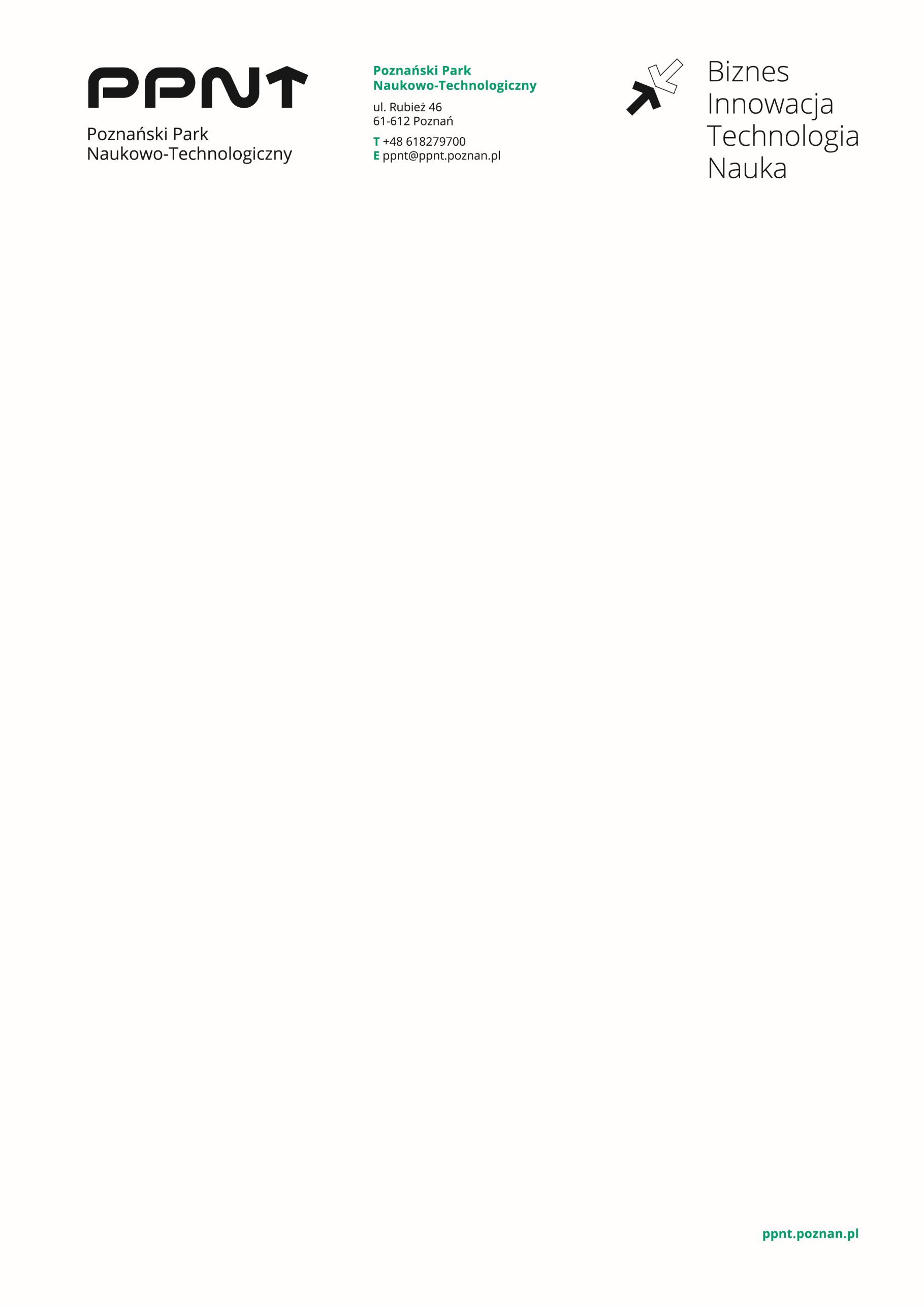 Attachment No. 2Purchaser:Fundacja Uniwersytetu im. Adama Mickiewicza w Poznaniuul. Rubież 46, 61-612 PoznańRegister no: 0000052045, VAT No: 7810002075The Contractor:
………………………………………………………………………………………………………………………………………………………                                                                                                  Offer formThe Contractor:We make an offer on:„………………………………………………………………………………………………..”for the Adam Mickiewicz University Foundation in:The offered price includes all costs related to the performance of the contract, including in particular the costs of delivering the Subject of the Order to the Purchaser's headquarters, transport, the cost of issuing all documents required by the Purchaser, as well as the costs of warranty and maintenance services.We declare that we meet the conditions for participation in the procedure.We declare that the equipment we offer is covered by a 36-month warranty and Hi-care Premier maintenance period provided by Polish Authorized Huawei Partner.The task covered by the contract will be carried out at the place and time specified with the Purchaser.Place, date,		     …………………………………….signature of the person authorized to
representing the Contractor                                 NAMEADRESS PHONE NUMBERE- MAILEU VAT No.  Lp.Ordered objectNet priceGross price1.